Relatório - Pesquisa de Preço de Medicamentos Campina GrandeJulho de 2023© 2023. Fundo Municipal de Defesa de Direitos Difusos (PROCON de Campina Grande/PB)É permitida a reprodução parcial ou total desta obra, desde que citada a fonte. EXPEDIENTESaúde 
Relatório da Pesquisa de Preços Medicamentos para o mês de julho
Ano 2023Fundo Municipal de Defesa de Direitos Difusos
PROCON de Campina Grande/PB
Rua Prefeito Ernani Lauritzen, 226 – Centro
CEP: 58400-133 – Campina Grande/PB
Tel.: 151. Site: http://procon.campinagrande.pb.gov.br/Prefeito do Município de Campina Grande/PBBruno Cunha LimaProcuradoria Geral do MunicípioAécio MeloCoordenador Executivo do Procon de Campina Grande – PBSaulo Muniz de LimaElaboração de Conteúdo:Saulo Muniz de LimaCoordenador Executivo do Procon de Campina Grande – PB
Pesquisa de Campo e Estatística:Pesquisador estagiário: Hellen Sonaly Silva Alves,Marcela Silva de AraujoOrientador: Ricardo Alves de OlindaDepartamento de Estatística - UEPBCCT- Centro de Ciência e TecnologiaCoordenadora de Campo: Ana Cláudia Carneiro ChavesMotorista: Flaviano 
Projeto Gráfico e DiagramaçãoProjeto Gráfico e DiagramaçãoAssessoria de Comunicação - Jornalista Eliane França DRT/PB 2000SUMÁRIOApresentaçãoA equipe de Pesquisa de Campo e Estatística do Fundo Municipal de Defesa de Direitos Difusos (PROCON) de Campina Grande/PB em parceria com o Departamento de Estatística da Universidade Estadual da Paraíba (UEPB) realizou uma pesquisa comparativa de preço de alguns medicamentos que são mais usados pelo consumidor campinense. O levantamento de preços ocorreu no dia 21 de julho em 20 farmácias e drogarias da cidade. Foram pesquisados 36 medicamentos, sendo 18 de marca e 18 genéricos. 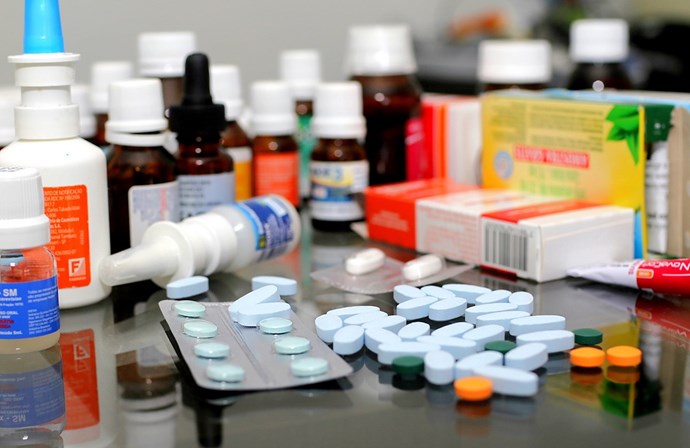 Durante a pesquisa observou-se que algumas farmácias ofereciam descontos consideráveis ao consumidor, caso este fizesse cadastro na loja, credita-se a isto a existência de algumas variações muito altas de preços.Com base na diversidade de política de preços adotada pelos diversos estabelecimentos e para que fosse possível o comparativo, foram adotados os seguintes parâmetros para o levantamento:• A coleta de dados ocorreu pessoalmente em lojas físicas da cidade (farmácia/drogaria);• Foram pesquisados apenas medicamentos de referência e os genéricos de menor preço encontrado no estabelecimento no dia da coleta;• Foram utilizados como critério o “preço com desconto máximo para o cliente comum”, independente da exigência de cadastro do consumidor. Compreende-se como cliente comum aquele que não possui nenhuma condição especial (aposentado, empresas, planos de saúde conveniados, etc.);Para análise científica foi utilizada a Estatística Descritiva, que é um ramo da estatística que aplica várias técnicas para descrever e sumarizar um conjunto de dados. E para o tratamento dos dados e análises dos resultados foi utilizado a Planilha eletrônica. O plano de amostragem utilizado foi a amostragem aleatória.Relação dos estabelecimentosSeguem os endereços dos estabelecimentos amostrados:PAGUE MENOS - R. Vila Nova da Rainha, 301, Centro;PAGUE MENOS - Av. Mal. Floriano Peixoto, 870, Centro;FARMÁCIA CAMPINA POPULAR - Av. Marechal Floriano Peixoto, 880, Centro;FARMÁCIA DO TRABALHADOR - R. Afonso Campos, 83, Centro;FARMÁCIA POPULARMED - R. Vila Nova da Rainha, 384, Centro;VAREJÃO DOS MEDICAMENTOS - Av. Mal. Floriano Peixoto, 837, Centro;DROGARIAS ULTRA POPULAR - R. Afonso Campos, 380, Centro;REDEPHARMA – Av. Marechal Floriano Peixoto,105, Centro;MAIS SAÚDE –R. Campos Sales, 218- José Pinheiro;MIX FARMA - R. Campos Sales, 241- José Pinheiro;FARMÁCIA DIAS - R. João Sérgio de Almeida, 749, Bodocongó;NOBRE FARMA 1- R. João Sérgio de Almeida, 564, Bodocongó;NOBRE FARMA 2- R. Maria Gonçalves de Melo 02, Bodocongó;FARMÁCIA CALUÊTE - R. Profa. Maria Augusta Mendonça, 542, Bodocongó;DROGARIA SÃO LUIS - Av. Francisco Lopes de Almeida, 250, Santa Cruz;DROGARIA POPULAR - R. Aprígio Pereira Nepomuceno, 1253, Liberdade;FARMÁCIA REDMED - R. Aprígio Pereira Nepomuceno, 948, Jardim Paulistano;DROGARIA PAGUE BEM - R. Isabel Maria da Conceição 17A Bodocongó;HYPER VAREJÃO DOS MEDICAMENTOS - Av. Mal. Floriano Peixoto, 837 – Centro;DROGARIA LACERDA – R. Dr. Luís Marcelino de Oliveira, 1538, Malvinas;Resultados da pesquisaA Figura 1 apresenta uma visualização espacial de todas as farmácias e drogarias coletadas.Figura 1: Amostra dos estabelecimentos pesquisados (julho/2023).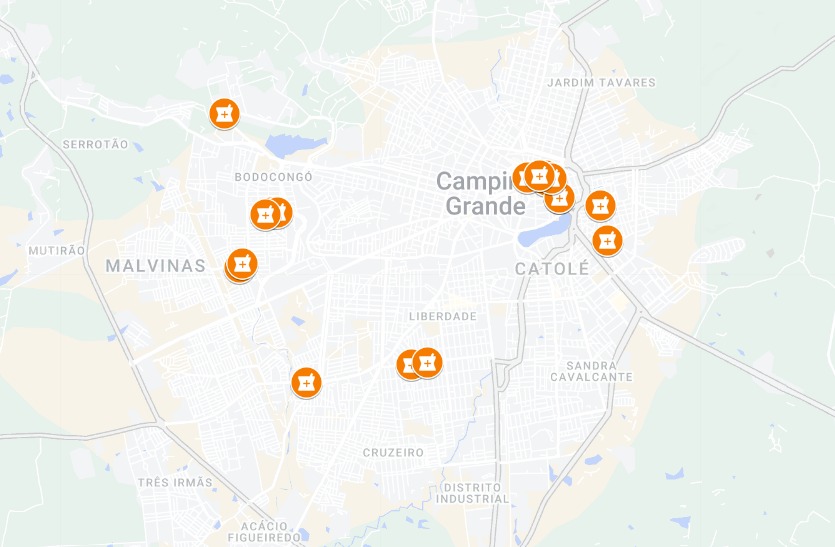 Fonte: PROCON Municipal de Campina Grande-PB.O Procon de Campina Grande informa ainda que os preços dos medicamentos necessitam de aprovação da Câmara de Regulação do Mercado de Medicamentos (CMED), órgão interministerial responsável pela regulação econômica do mercado de medicamentos no Brasil. Sendo que os reajustes dos medicamentos ocorrem anualmente. O último reajuste ocorreu em abril de 2023, por meio da Resolução nº 1, de 31/03/2022 da CMED, que dispõe sobre a forma de definição do Preço do Fabricante (PF) e do Preço Máximo ao Consumidor (PMC) dos medicamentos, estabelece a forma de apresentação do Relatório de Comercialização à CMED, disciplina a publicidade dos preços dos produtos farmacêuticos e define as margens de comercialização desses produtos.A seguir estão alguns resultados da pesquisa, vale lembrar que o objetivo deste material é esclarecer ao público e que os seus resultados não poderão ser utilizados para fins publicitários.Entre os medicamentos de referência, as maiores diferenças de preço encontradas foram:Tabela 1: Variação percentual entre o menor e o maior preço (julho/2023). Fonte: PROCON Municipal de Campina Grande-PB.Entre os medicamentos genéricos, as maiores diferenças de preço encontradas foram:Tabela 2: Variação percentual entre o menor e o maior preço (julho/2023). Fonte: PROCON Municipal de Campina Grande-PB.As variações dos preços nos medicamentos genéricos são altas por conta dos laboratórios que variam de uma farmácia para a outra.Comparando-se os preços médios dos genéricos com os de referência de mesma apresentação, constatou-se que, em média, os medicamentos genéricos são 96,7% mais baratos do que os de referência. Caso haja uma boa pesquisa na hora da compra, pode representar uma grande economia para o bolso do consumidor. AnexoA seguir está a relação das farmácias e drogarias participantes da pesquisa:Dia da coleta: 21/07/2023 NT - Não temDia da coleta: 21/07/2023NT - Não tem1. Apresentação1. Apresentação1. Apresentação442. Relação dos Estabelecimentos                                       2. Relação dos Estabelecimentos                                       2. Relação dos Estabelecimentos                                       553. Resultados3. Resultados3. Resultados664. Anexo4. Anexo4. Anexo88MedicamentosApresentaçãoMenor Preço (R$)Maior Preço (R$)Preço Médio (R$)Variação (%)NISULID100 mg - 12 comprimidosR$ 15,00R$ 68,25R$ 45,66 355%MedicamentosApresentaçãoMenor Preço (R$)Maior Preço (R$)Preço Médio (R$)Variação (%)HIDROCLOTIAZIDA25 mg – 30 comprimidosR$ 1,75R$ 25,70R$ 5,61 1368%MEDICAMENTOSAPRESENTAÇÃOMARCAPAGUE MENOS PAGUE MENOS VAREJÃO DOS MEDICAMENTOSFARMÁCIA CAMPINA POPULAR FARMÁCIA DO TRABALHADOR FARMÁCIA POPULARMEDDROGARIAS ULTRA POPULAR REDEPHARMA HYPER VAREJÃO DOS MEDICAMENTOS ÁCIDO MEFENÂMICO500 mg - 24 comprimidosPONSTANR$ 34,79R$ 34,79NTNTNTR$ 35,00NTR$ 32,15NTÁCIDO MEFENÂMICO500 mg - 24 comprimidosGENÉRICOR$ 18,30R$ 18,30R$ 17,90R$ 24,99R$ 14,99R$ 20,00NTR$ 10,20R$ 12,00ATENOLOL25 mg - 30 comprimidosABLOKR$ 7,99R$ 7,99NTNTNTR$ 12,00R$ 11,00R$ 11,45NTATENOLOL25 mg - 30 comprimidosGENÉRICOR$ 5,10R$ 5,35R$ 4,50R$ 5,00R$ 5,00R$ 5,00R$ 8,00R$ 7,00R$ 5,00DICLOFENACO SÓDICO50 mg - 20 comprimidosVOLTARENR$ 39,80R$ 42,30NTNTNTNTNTNTR$ 51,00DICLOFENACO SÓDICO50 mg - 20 comprimidosGENÉRICOR$ 10,69R$ 13,70R$ 5,50R$ 5,00R$ 5,00R$ 5,00R$ 5,00R$ 9,00R$ 5,00DIPIRONA MONOIDRATADA500 mg/ml - gotas 10 mlNOVALGINAR$ 12,25R$ 15,10NTNTNTNTNTR$ 12,50NTDIPIRONA MONOIDRATADA500 mg/ml - gotas 10 mlGENÉRICOR$ 13,45R$ 4,65NTR$ 2,00NTR$ 3,00R$ 3,99R$ 1,00R$ 4,00ENANTATO DE NORETISTERONA + VALERATO DE ESTRADIOL50+5 mg/ml inj c/1 seringa - 1 mlMESIGYNAR$ 34,49R$ 37,29NTR$ 36,00NTR$ 38,00NTR$ 35,15NTENANTATO DE NORETISTERONA + VALERATO DE ESTRADIOL50+5 mg/ml inj c/1 seringa - 1 mlGENÉRICOR$ 21,54NTR$ 19,90R$ 25,00R$ 4,00R$ 25,00R$ 20,00R$ 17,00R$ 22,00ENALAPRIL +HIDROCLOROTIAZIDA10/25 mg - 30 comprimidosVASOPRIL PLUSR$ 46,85R$ 50,50NTNTNTNTNTNTNTENALAPRIL +HIDROCLOROTIAZIDA10/25 mg - 30 comprimidosGENÉRICOR$ 23,79R$ 23,79NTNTNTR$ 17,99NTR$ 26,00R$ 12,00FUROSEMIDA40 mg - 20 comprimidosLASIXR$ 17,99R$ 17,99NTNTNTR$ 20,00R$ 20,50R$ 18,40R$ 23,00FUROSEMIDA40 mg - 20 comprimidosGENÉRICOR$ 6,29R$ 12,29R$ 6,90R$ 4,00R$ 5,00R$ 6,00R$ 5,00R$ 10,00R$ 4,00HIDROCLOTIAZIDA25 mg - 30 comprimidosCLORANAR$ 11,33R$ 11,60NTNTNTNTR$ 12,17R$ 11,15R$ 9,00HIDROCLOTIAZIDA25 mg - 30 comprimidosGENÉRICOR$ 4,29R$ 2,40R$ 4,50R$ 3,00R$ 2,50R$ 3,00R$ 1,75R$ 3,30R$ 2,50LOSARTANA POTÁSSICA50 mg - 30 comprimidosARADOISR$ 12,99R$ 12,99NTNTNTNTR$ 24,90R$ 13,75NTLOSARTANA POTÁSSICA50 mg - 30 comprimidosGENÉRICOR$ 4,75R$ 5,00R$ 5,00R$ 5,00R$ 5,00R$ 6,00R$ 5,00R$ 5,00R$ 6,00METFORMINA500 mg - 30 comprimidosGLIFAGER$ 22,59R$ 22,60NTR$ 10,00NTR$ 24,00R$ 9,50NTNTMETFORMINA500 mg - 30 comprimidosGENÉRICOR$ 6,09R$ 7,90R$ 7,90R$ 8,00R$ 8,00R$ 7,00R$ 6,99R$ 5,00R$ 6,00NAPROXENO SÓDICO550 mg - 10 comprimidosFLANAXR$ 26,80R$ 27,00NTR$ 28,00NTR$ 22,90NTR$ 21,20NTNAPROXENO SÓDICO550 mg - 10 comprimidosGENÉRICOR$ 20,17R$ 21,35R$ 19,90R$ 15,00R$ 16,00R$ 12,00R$ 21,00R$ 10,00R$ 20,00NIMESULIDA100 mg - 12 comprimidosNISULIDR$ 47,55R$ 52,50NTNTNTR$ 52,00NTR$ 53,50NTNIMESULIDA100 mg - 12 comprimidosGENÉRICOR$ 4,15R$ 4,36R$ 6,50R$ 7,00R$ 5,00R$ 7,00R$ 5,00R$ 7,00R$ 5,00PARACETAMOL200 mg/ml - gotas - 15 mlTYLENOLR$ 35,90R$ 35,90NTNTNTR$ 38,00NTR$ 29,99NTPARACETAMOL200 mg/ml - gotas - 15 mlGENÉRICOR$ 6,95R$ 7,30R$ 3,90R$ 5,00R$ 4,50R$ 5,00R$ 4,99R$ 7,00R$ 5,00PARACETAMOL750 mg - 20 comprimidosTYLENOLR$ 36,55R$ 23,90NTNTNTNTR$ 22,00R$ 34,99NTPARACETAMOL750 mg - 20 comprimidosGENÉRICOR$ 14,50R$ 4,45R$ 3,90R$ 8,00R$ 7,00R$ 6,00R$ 10,00R$ 11,00R$ 8,00SIMETICONA75 mg/ml -solução oral - 15 mlLUFTALR$ 28,85R$ 29,99NTR$ 20,00NTR$ 25,00R$ 24,00R$ 22,49R$ 20,00SIMETICONA75 mg/ml -solução oral - 15 mlGENÉRICOR$ 9,20R$ 3,40R$ 5,00R$ 6,00R$ 5,00R$ 5,00R$ 5,00R$ 9,00R$ 6,00SULFAMETOXAZOL +TRIMETOPRIMA400 + 80 mg -20 comprimidosBACTRIMR$ 27,52R$ 32,29NTR$ 25,00NTNTNTR$ 28,60NTSULFAMETOXAZOL +TRIMETOPRIMA400 + 80 mg -20 comprimidosGENÉRICOR$ 10,29R$ 10,30NTR$ 15,00R$ 12,00NTR$ 15,00R$ 8,00NTSULFATO DE NEOMICINA +BACITRACINA ZÍNCICA5 mg + 250 UI pom derm bg - 15 gNEBACETINR$ 23,90R$ 24,00NTNTNTR$ 19,80R$ 22,00R$ 18,60R$ 23,00SULFATO DE NEOMICINA +BACITRACINA ZÍNCICA5 mg + 250 UI pom derm bg - 15 gGENÉRICOR$ 8,85R$ 8,10R$ 6,90R$ 12,00R$ 6,00R$ 10,00R$ 6,99R$ 6,00R$ 8,00SULFATO DE SALBUTAMOL2 mg/ml - xarope - 120 mlAEROLINR$ 11,20R$ 12,75NTNTNTNTNTR$ 11,60NTSULFATO DE SALBUTAMOL2 mg/ml - xarope - 120 mlGENÉRICOR$ 6,19R$ 6,20NTR$ 10,00NTR$ 6,00R$ 8,00R$ 6,00R$ 10,00Pesquisa de Preços - Medicamentos Pesquisa de Preços - Medicamentos Pesquisa de Preços - Medicamentos Pesquisa de Preços - Medicamentos Pesquisa de Preços - Medicamentos Pesquisa de Preços - Medicamentos Pesquisa de Preços - Medicamentos Pesquisa de Preços - Medicamentos Pesquisa de Preços - Medicamentos Pesquisa de Preços - Medicamentos Pesquisa de Preços - Medicamentos Pesquisa de Preços - Medicamentos Pesquisa de Preços - Medicamentos Pesquisa de Preços - Medicamentos MEDICAMENTOSAPRESENTAÇÃOMARCAMAIS SAÚDEMIX FARMANOBRE FARMA 1NOBRE FARMA 2 FARMÁCIA DIASDROGARIA PAGUE BEMFARMÁCIA CALUETEDROGARIA LACERDADROGARIA SÃO LUIZDROGARIA POPULARREDEMEDÁCIDO MEFENÂMICO500 mg - 24 comprimidosPONSTANR$ 35,99NTNTNTNTNTR$ 40,95R$ 35,00R$ 34,80NTNTÁCIDO MEFENÂMICO500 mg - 24 comprimidosGENÉRICOR$ 10,00R$ 20,00R$ 20,00R$ 20,00R$ 11,82NTR$ 18,00R$ 16,99R$ 15,00R$ 20,00R$ 20,00ATENOLOL25 mg - 30 comprimidosABLOKR$ 5,99R$ 14,88R$ 14,50R$ 14,50NTNTR$ 14,88R$ 9,99R$ 12,65NTNTATENOLOL25 mg - 30 comprimidosGENÉRICOR$ 5,00R$ 3,00R$ 3,00R$ 3,00R$ 5,00R$ 5,00R$ 5,00R$ 3,33R$ 4,99R$ 6,00R$ 7,00DICLOFENACO SÓDICO50 mg - 20 comprimidosVOLTARENNTNTNTNTNTNTNTNTR$ 31,00NTNTDICLOFENACO SÓDICO50 mg - 20 comprimidosGENÉRICOR$ 5,00R$ 5,00R$ 6,00R$ 6,00R$ 8,00R$ 5,00R$ 5,00R$ 5,00R$ 10,00R$ 4,00R$ 5,00DIPIRONA MONOIDRATADA500 mg/ml - gotas 10 mlNOVALGINANTR$ 15,65NTNTR$ 14,00NTR$ 15,65NTR$ 13,30NTNTDIPIRONA MONOIDRATADA500 mg/ml - gotas 10 mlGENÉRICOR$ 4,00R$ 3,00R$ 15,00R$ 15,00R$ 3,50R$ 4,00R$ 4,00R$ 4,00R$ 4,00R$ 5,00R$ 2,00ENANTATO DE NORETISTERONA + VALERATO DE ESTRADIOL50+5 mg/ml inj c/1 seringa - 1 mlMESIGYNANTR$ 31,60R$ 34,40R$ 34,40NTNTNTR$ 38,00R$ 38,00R$ 38,00NTENANTATO DE NORETISTERONA + VALERATO DE ESTRADIOL50+5 mg/ml inj c/1 seringa - 1 mlGENÉRICONTNTNTNTR$ 19,90R$ 25,00R$ 25,00R$ 27,00R$ 19,99NTR$ 20,00ENALAPRIL +HIDROCLOROTIAZIDA10/25 mg - 30 comprimidosVASOPRIL PLUSNTR$ 57,00NTNTNTNTNTNTR$ 48,99NTNTENALAPRIL +HIDROCLOROTIAZIDA10/25 mg - 30 comprimidosGENÉRICONTNTNTNTNTNTNTNTR$ 18,00NTNTFUROSEMIDA40 mg - 20 comprimidosLASIXR$ 18,75R$ 23,90R$ 20,45R$ 20,45NTNTR$ 23,94R$ 21,00R$ 20,35R$ 20,35NTFUROSEMIDA40 mg - 20 comprimidosGENÉRICOR$ 5,00R$ 5,00R$ 5,00R$ 5,00R$ 3,99R$ 5,00R$ 5,00R$ 5,00R$ 5,99R$ 4,00R$ 6,00HIDROCLOTIAZIDA25 mg - 30 comprimidosCLORANANTR$ 14,20R$ 11,70R$ 11,70NTNTR$ 14,21R$ 12,00R$ 12,00NTNTHIDROCLOTIAZIDA25 mg - 30 comprimidosGENÉRICOR$ 3,00R$ 6,00R$ 25,70R$ 25,70NTR$ 2,50R$ 4,00R$ 2,50R$ 4,00R$ 3,00R$ 3,00LOSARTANA POTÁSSICA50 mg - 30 comprimidosARADOISNTR$ 56,00R$ 14,50R$ 14,50NTNTNTR$ 14,99R$ 11,99R$ 47,28NTLOSARTANA POTÁSSICA50 mg - 30 comprimidosGENÉRICOR$ 5,00R$ 5,00R$ 5,00R$ 5,00R$ 4,99R$ 5,00R$ 5,00R$ 5,00R$ 4,99R$ 5,00R$ 7,00METFORMINA500 mg - 30 comprimidosGLIFAGENTR$ 23,80R$ 9,00R$ 9,00R$ 9,17R$ 9,50R$ 11,18R$ 10,00R$ 9,50R$ 9,00R$ 9,00METFORMINA500 mg - 30 comprimidosGENÉRICOR$ 7,00R$ 7,00R$ 8,00R$ 8,00NTR$ 7,00R$ 8,00R$ 7,99R$ 5,99R$ 10,00R$ 7,00NAPROXENO SÓDICO550 mg - 10 comprimidosFLANAXR$ 24,00R$ 31,90R$ 6,00R$ 6,00NTR$ 30,00R$ 26,99R$ 27,00R$ 22,95NTNTNAPROXENO SÓDICO550 mg - 10 comprimidosGENÉRICOR$ 16,00R$ 23,00R$ 22,00R$ 22,00R$ 18,00NTR$ 13,00R$ 22,00R$ 19,99R$ 13,00R$ 18,00NIMESULIDA100 mg - 12 comprimidosNISULIDNTR$ 49,00R$ 15,00R$ 15,00R$ 51,25NTR$ 68,25NTR$ 52,50NTNTNIMESULIDA100 mg - 12 comprimidosGENÉRICOR$ 7,00R$ 5,00R$ 7,00R$ 7,00R$ 7,99R$ 5,00R$ 5,00R$ 5,00R$ 5,00R$ 7,00R$ 6,00PARACETAMOL200 mg/ml - gotas - 15 mlTYLENOLR$ 30,00R$ 36,00R$ 23,90R$ 23,90R$ 37,35NTR$ 45,18R$ 38,40R$ 38,40R$ 45,00NTPARACETAMOL200 mg/ml - gotas - 15 mlGENÉRICONTR$ 3,00R$ 5,00R$ 5,00R$ 4,99R$ 7,00R$ 5,00R$ 6,00R$ 5,00R$ 6,00R$ 5,00PARACETAMOL750 mg - 20 comprimidosTYLENOLNTR$ 35,00R$ 38,80R$ 38,80NTR$ 38,00NTNTR$ 37,40NTNTPARACETAMOL750 mg - 20 comprimidosGENÉRICOR$ 3,00R$ 3,00R$ 4,00R$ 4,00R$ 6,99R$ 20,00R$ 10,00R$ 5,00R$ 5,99R$ 5,00R$ 5,00SIMETICONA75 mg/ml -solução oral - 15 mlLUFTALR$ 23,78R$ 24,00R$ 24,50R$ 24,50R$ 23,78R$ 25,00R$ 29,99R$ 31,35R$ 25,50NTR$ 24,00SIMETICONA75 mg/ml -solução oral - 15 mlGENÉRICOR$ 8,00R$ 6,00R$ 5,00R$ 5,00R$ 4,99R$ 7,00R$ 5,00R$ 5,00R$ 5,99R$ 6,00R$ 10,00SULFAMETOXAZOL +TRIMETOPRIMA400 + 80 mg -20 comprimidosBACTRIMNTNTR$ 27,50R$ 27,50R$ 25,65NTR$ 36,63NTR$ 25,96NTNTSULFAMETOXAZOL +TRIMETOPRIMA400 + 80 mg -20 comprimidosGENÉRICOR$ 15,00R$ 12,00R$ 19,00R$ 19,00NTR$ 15,00R$ 18,00R$ 20,00R$ 18,00R$ 18,00R$ 15,00SULFATO DE NEOMICINA +BACITRACINA ZÍNCICA5 mg + 250 UI pom derm bg - 15 gNEBACETINR$ 22,00R$ 18,60R$ 17,90R$ 17,90R$ 19,80NTR$ 23,29R$ 20,00R$ 20,39NTNTSULFATO DE NEOMICINA +BACITRACINA ZÍNCICA5 mg + 250 UI pom derm bg - 15 gGENÉRICOR$ 8,00R$ 12,00R$ 26,30R$ 26,30NTR$ 10,00R$ 9,00R$ 9,00R$ 7,99R$ 10,00R$ 10,00SULFATO DE SALBUTAMOL2 mg/ml - xarope - 120 mlAEROLINR$ 20,00R$ 9,50R$ 12,00R$ 12,00NTNTNTNTR$ 12,36NTNTSULFATO DE SALBUTAMOL2 mg/ml - xarope - 120 mlGENÉRICONTR$ 5,80R$ 7,00R$ 7,00NTR$ 7,00R$ 7,00NTR$ 5,99NTR$ 10,00